Αθήνα 6/2/2020Δελτίο ΤύπουΑπό το Υπουργείο Δικαιοσύνης διευκρινίζεται πως στο μεταβατικό στάδιο της διαδικασίας πλήρους αποϋλοποίησης του ενσήμου (μεγαρόσημο), η προμήθεια των έγχαρτων ενσήμων, της διάθεσης και διαχείρισης αυτών συνεχίζεται κανονικά.Σε αυτό το πλαίσιο, μάλιστα, το Υπουργείο Δικαιοσύνης έχει ήδη ζητήσει από τη Διοίκηση της ΑΑΔΕ την διάθεση όλων των αναγκαίων αποθεμάτων ενσήμων, ώστε να αποφευχθούν ενδεχόμενες καθυστερήσεις και να διευκολυνθεί η καθημερινότητα των πολιτών και του νομικού κόσμου της χώρας.ΕΛΛΗΝΙΚΗ ΔΗΜΟΚΡΑΤΙΑΥΠΟΥΡΓΕΙΟ ΔΙΚΑΙΟΣΥΝΗΣΓΡΑΦΕΙΟ ΤΥΠΟΥ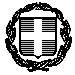 